3.1. Research and Development Support3.2. Engineering, System Engineering and Process Engineering Support3.3. Modeling, Simulation, Stimulation, and Analysis Support3.4. Prototyping, Pre-Production, Model-Making, and Fabrication Support3.5. System Design Documentation and Technical Data Support3.6. Software Engineering, Development, Programming, and Network Support3.7. Reliability, Maintainability, and Availability (RM&A) Support3.8. Human Factors, Performance, and Usability Engineering Support3.9. System Safety Engineering Support3.10. Configuration Management (CM) Support3.11. Quality Assurance (QA) Support3.12. Information System (IS) Development, Information Assurance (IA), and Information Technology (IT) Support3.13. Inactivation and Disposal Support3.14. Interoperability, Test and Evaluation, Trials Support3.15. Measurement Facilities, Range, and Instrumentation Support3.16. Logistics Support3.17. Supply and Provisioning Support3.18. Training Support3.19. In-Service Engineering, Fleet Introduction, Installation and Checkout Support3.20. Program Support3.21. Functional and Administrative Support3.22. Public Affairs and Multimedia SupportAdministrative DataAdministrative DataAs a prime contractor, Plexus Scientific is contractually obligated to post information for all team members. Do you give consent for Plexus Scientific to publish this information on our public Seaport-e website? Yes                  NoAs a prime contractor, Plexus Scientific is contractually obligated to post information for all team members. Do you give consent for Plexus Scientific to publish this information on our public Seaport-e website? Yes                  NoCompany Name: Peregrine Technical Solutions, LLC.Existing Seaport-e Prime?   Yes	 NoStreet Address: 114 Ballard Street, PO Box 520City: YorktownState Abbreviation: PAZip Code + 4: (the 4 digit extension must be completed or the request cannot be submitted) 23690-0520CAGE Code 68PP4DUNS 96-6658028Business Type (relative to your primary NAICS Code; select all that apply): Large Business Small Business Small Disadvantaged Business Woman Owned Business  HUB Zone representation  Veteran Owned Small Business  Service Disabled Veteran Owned Emerging Small Business 8(a)E-Business Point of Contact (EPOC)Authorized to represent the company in contractual matters (e.g., Submitting proposals, accepting Task Order awards) and is generally intended to be the company's primary representative or user of the portal.E-Business Point of Contact (EPOC)Authorized to represent the company in contractual matters (e.g., Submitting proposals, accepting Task Order awards) and is generally intended to be the company's primary representative or user of the portal.Contract EPOC: A SeaPort-e portal account will be created for this person to enable your company to submit proprietary cost proposal information.Edwin ArmisteadContracts EPOC email Address:larmistead@gbpts.com Contracts EPOC Phone Number: 757-581-9550Technical EPOC: A SeaPort-e portal account will be created for this person to enable your company to submit proprietary cost proposal information. David WolfeTechnical EPOC email Address:dwolfe@gbpts.com Technical EPOC Phone Number: 781-871-9713WebsiteLogo (attach)www.gbpts.com  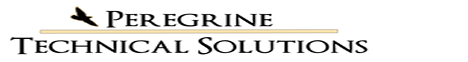 City and State of office locations(other than primary address listed above)Technical DataTechnical Capability (brief description of your capabilities most relevant to the SeaPort-e contract)Cyber Security, Information Warfare, Security EngineeringTasks the Team Member will Perform: (brief description of the specific work Team Member will be performing)Information Assurance  Functional Area(s) of the SOW that you can support):(see list below and select which Functional Areas are applicable)Research and Development Support
Engineering, System Engineering and Process Engineering Support
Modeling, Simulation, Stimulation, and Analysis Support
System Design Documentation and Technical Data Support
Software Engineering, Development, Programming, and Network Support
Reliability, Maintainability, and Availability (RM&A) Support
Human Factors, Performance, and Usability Engineering Support
Configuration Management (CM) Support
Quality Assurance (QA) Support
Information System (IS) Development, Information Assurance (IA) and Information Technology (IT) Support
Interoperability, Test and Evaluation, Trials Support
Training Support
In-Service Engineering, Fleet Introduction, Installation and Checkout Support
Program Support
Functional and Administration SupportSubcontracting Goal Impact:  N/AList relevant Past Performance with Brief Description of Work, Customer    Name and Phone Number:(include specific information, contract number, activity work was performed for, description of effort, dollar value, etc.)Gupton & Associates Purchase Order GH-DITCO 01-08111016 February – 31 August 2011Anita Alford, Gupton Director of IA, (703) 953-6185Supporting the development and installation of the Host-Based Security System across the PSNet for CNICPrevailance LLCPurchase Order PER 201109161 October 2011 – 30 September 2012David Landess, Prevailance Dir C2/IA, (757) 763-9488DIACAP Support to CNAFSERCOTask Order PTS,011-0216111 October 2011 – 30 September 2012Richard Costello, Director, Navy Logistics, (757) 464-5252CDS Support to OIS at NAVSUPFunctional Areas / Scope of work may include: